平成29年度第２回「『親の力』をまなびあう学習プログラム」ファシリテーターステップアップ研修　受講者「振り返りアンケート」集計結果（西部会場）＜質問内容＞研修全体：「今回の研修で学んだことは，明日からの仕事に役立つものになりましたか」 　　　　 　　 ア：「演習１を通して，ファシリテーターとしての技術向上のためのアイディアを得ることができましたか」　　　　      イ：「演習２を通して　ファシリテーターとしての技術向上のためのアイディアを得ることができましたか」　　　　      ウ：「意見交流を通して，ファシリテーターとしての技術向上のためのアイディアを得ることができましたか」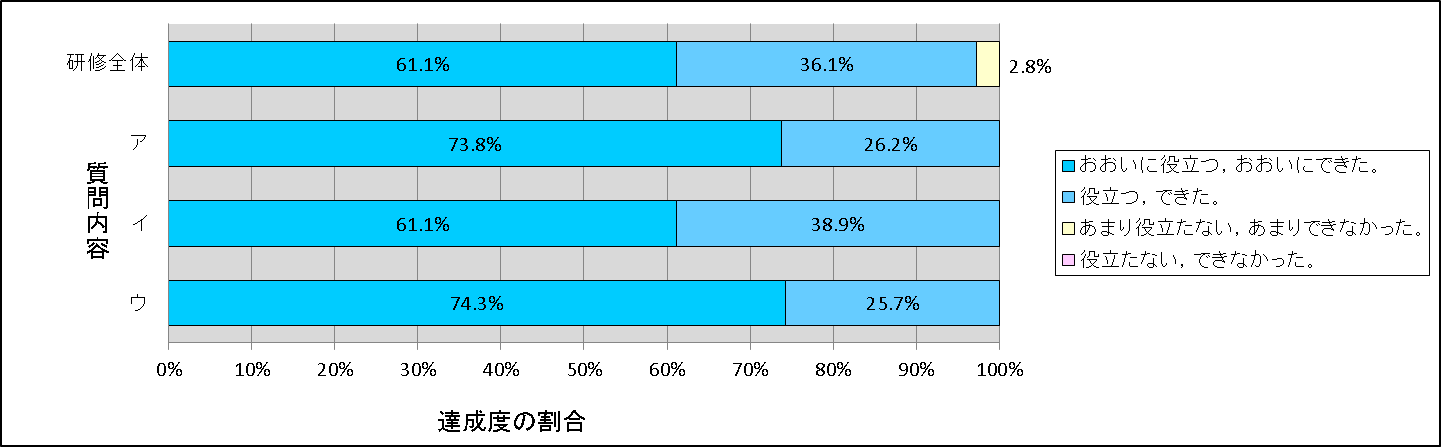 ＜「今回の研修を通しての感想・意見」などの記述から＞　　　　○ファシリテーターとして，もっと勉強したいとやる気になりました。　　　　○この経験が本番で役に立つと思います。　　　　○勉強する機会，実践する機会を作って，場数を踏むことが大切だと思いました。　　　　○学習を受ける側の立場になるのも新鮮で良いと思いました。いろいろな気づきも新たに出ると思います。　　　　○特に模擬講座が参考になりました。講師の先生のご指導の時間があるのが良かったです。平成29年度第２回「『親の力』をまなびあう学習プログラム」ファシリテーターステップアップ研修　受講者「振り返りアンケート」集計結果（東部会場）　　　　＜質問内容＞研修全体：「今回の研修で学んだことは，明日からの仕事に役立つものになりましたか」 　　　　 　　 ア：「演習１を通して，ファシリテーターとしての技術向上のためのアイディアを得ることができましたか」　　　　      イ：「演習２を通して　ファシリテーターとしての技術向上のためのアイディアを得ることができましたか」　　　　      ウ：「意見交流を通して，ファシリテーターとしての技術向上のためのアイディアを得ることができましたか」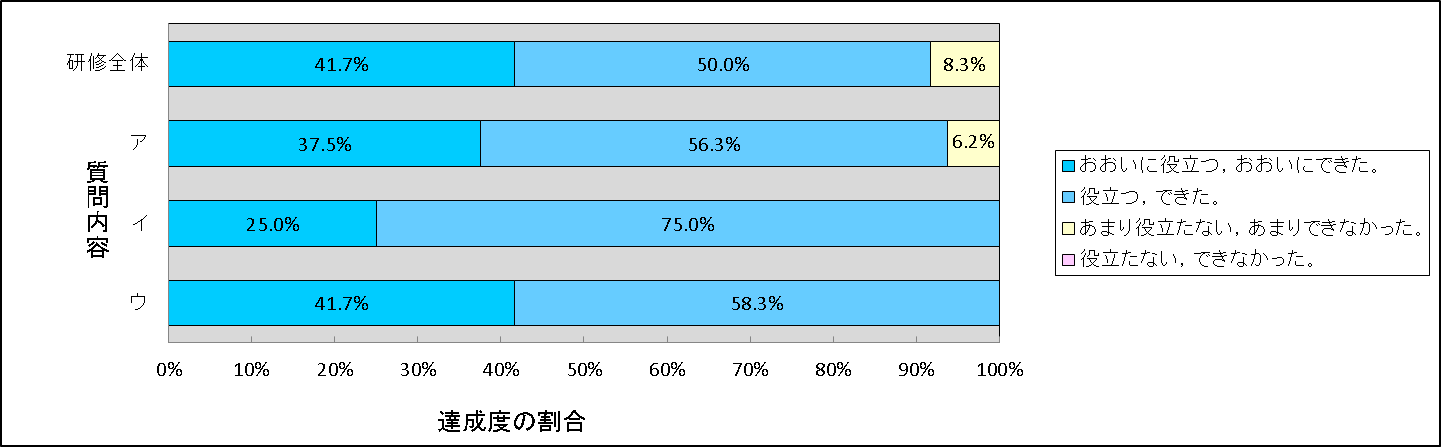 ＜「今回の研修を通しての感想・意見」などの記述から＞○ファシリテーターとして，人の意見を聞いて進行していくことを不安に思っていましたが，少々解決しました。○不安に思っていたことを聞くことができたし，聞いてもらえたので楽になりました。○いつかはメインファシリテーターをやりたいと思いました。○まずは体験だと思います。その機会を作っていかなければと思っています。○様々な方のお話を聞くことができて大変参考になりました。